                           Проект внесени.о. главой администрации МО«Лесколовское сельское поселение»В.В. Слезовым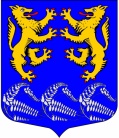 МУНИЦИПАЛЬНОЕ ОБРАЗОВАНИЕ«ЛЕСКОЛОВСКОЕ СЕЛЬСКОЕ ПОСЕЛЕНИЕ»ВСЕВОЛОЖСКОГО МУНИЦИПАЛЬНОГО РАЙОНАЛЕНИНГРАДСКОЙ ОБЛАСТИСОВЕТ ДЕПУТАТОВ                                                    РЕШЕНИЕ00.08.2016                                                                                          №                                             Об определении единого периодического печатного издания для опубликования извещений о приеме заявлений о предоставлении в аренду или продаже земельных участков    В соответствии с Федеральным законом от 06.10.2003 г. № 131-ФЗ  «Об общих принципах организации местного самоуправления в Российской Федерации», Земельным кодексом Российской Федерации от 25.10.2001 №136-ФЗ, Уставом МО «Лесколовское сельское поселение», совет депутатов принял    РЕШЕНИЕ: 1.Определить, что опубликование извещений о приеме заявлений о предоставлении в аренду или продаже земельных участков, находящихся в муниципальной собственности МО  «Лесколовское сельское поселение», осуществляется путем их размещения в следующих средствах массовой информации: 1) Приложение к газете «Всеволожские вести»- «Земельный вопрос» (учредители:  Комитет по печати и связям с общественностью Правительства Ленинградской области, администрация МО «Всеволожский муниципальный район» Ленинградской области, АМУ «Всеволожские вести»).2.Опубликовать (обнародовать) решение в официальных средствах массовой информации.3.Настоящее решение вступает в силу с момента его опубликования (обнародования).4.Контроль  за исполнением возложить на постоянную депутатскую комиссию по бюджету, предпринимательству, налогам, инвестициям и экономическому развитию, территориальному планированию, использованию земель и экологии.Глава муниципального образования                                                  А.Л. Михеев   Главе муниципального образования                                                                   «Лесколовское сельское поселение»                                                            Всеволожского муниципального района                                                                                         Ленинградской области                                                                                                        А.Л. Михееву                                                    Заключениена проект решения «Об определении единого периодического печатного издания для опубликования извещений о приеме заявлений о предоставлении в аренду или продаже земельных участков»        На основании Федерального закона от  06 октября 2003 г. №131-ФЗ «Об общих принципах организации местного самоуправления в Российской Федерации», Устава муниципального образования «Лесколовское сельское поселение» Всеволожского муниципального района Ленинградской области представляется  проект решения совета депутатов  «Об определении единого периодического печатного издания для опубликования извещений о приеме заявлений о предоставлении в аренду или продаже земельных участков».    Представленный проект решения соответствует нормам действующего законодательства, уставу муниципального образования.Принятие указанного решения находится в компетенции совета депутатов муниципального образования. Главный специалист - юрист                                                      Е.В. Белякова                                                 Заключение         По результатам проведения антикоррупционной экспертизы«__»__________2016 гВ соответствии с  Федеральным законом от 17 июля 2009 г. №172-ФЗ «Об антикоррупционной экспертизе нормативных правовых актов и проектов нормативных  правовых актов», Федеральным законом от 25 декабря 2008 г№273-ФЗ «О противодействии коррупции», Положением о порядке проведения антикоррупционной экспертизы муниципальных нормативных правовых актов администрации муниципального образования «Лесколовское сельское поселение» Всеволожского муниципального района Ленинградской области и проектов нормативных правовых актов,  утвержденным постановлением администрации от 13.09.2011г.№122 проведена антикоррупционная экспертиза проекта решения совета депутатов «Об определении единого периодического печатного издания для опубликования извещений о приеме заявлений о предоставлении в аренду или продаже земельных участков»  (далее-Проект), предоставленного  администрацией  муниципального образования «Лесколовское сельское поселение» для рассмотрения и утверждения советом депутатов, в целях выявления в нем  коррупциогенных факторов и их последующего устранения. В представленном Проекте коррупционные факторы не выявлены.Главный специалист - юрист                                           Е.В.  Белякова